Publicado en Ripollet el 21/09/2022 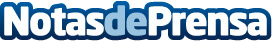 Grand Lord Bus lanza tienda online para presentar tres tipos de trayectos privadosLa empresa líder en autobuses de Barcelona ya dispone de e-commerce para sus clientesDatos de contacto:Carlos937685249Nota de prensa publicada en: https://www.notasdeprensa.es/grand-lord-bus-lanza-tienda-online-para Categorias: Viaje Logística E-Commerce Digital http://www.notasdeprensa.es